«Горизонт 2100» - Международный молодежный онлайн конкурс научных, научно-практических и научно-фантастических работАктуально до 31 мая 2020 годаОбъявлен Международный молодежный онлайн конкурс научных, научно-практических и научно-фантастических работ «Горизонт-2100». К участию приглашаются молодые люди, школьники и студенты в возрасте от 16 до 26 лет, осуществляющие научные исследования, научно-практическую (прикладную) деятельность и/или научно-фантастическое литературное творчество в предметной области Конкурса.Международный молодежный проект «Горизонт-2100» в 2020 году присоединился к Глобальной дискуссии ООН о будущем мира и роли всестороннего сотрудничества в построении будущего, результаты которой будут представлены в сентябре 2020 года на Генеральной Ассамблее ООН. В этой связи Конкурс проводится по трем номинациям: На лучшую научную, научно-исследовательскую, научно-практическую работу или инженерный старт ап, направленные на преодоление стоящих перед миром угроз и / или построение устойчивого будущего человечества на период до 2045 года на период до 2045 года (год столетия ООН); На лучшую научную статью, научно-исследовательскую, научно-практическую работу, отражающую научное видение о будущем планеты и человечества на рубеже 2100 года и перспективах развития его различных сценариев;На лучшую научно-фантастическую работу - рассказ, эссе, репортаж и т.д., описывающий воображаемые инновационные и оригинальные идеи, фантастические события, явления, процессы и перспективы будущего на рубеже 2100 года, дающее им научное объяснение. Рабочие языки Проекта – русский и английский.Сроки проведения Конкурса:- прием работ до 31 мая 2020 года;- экспертиза работ - с 1 по 25 июня 2020 года.- подведение итогов Конкурса, определение работ-финалистов и объявление победителей - с 26 по 30 июля 2020 года.Финальные мероприятия Конкурса. Победители конкурса будут приглашены на Международный молодежный форум «Формируем будущее вместе», где пройдет вручение Дипломов. Сроки проведения -  июль – август 2020 года. Точные даты будут объявлены после нормализации ситуации в мире с пандемией коронавирусной инфекции COVID-19.Гран-при победитель Конкурса «ГОРИЗОНТ 2100» будет приглашен во время мероприятий 75 Генеральной Ассамблеи ООН с 19 по 23 сентября 2020 года в Нью-Йорк.Работы финалистов будут опубликованы на сайте Центра моделирования будущего в Справочнике научных работ и Литературном альманахе научно-фантастических произведений до 30 октября 2020 года.Более подробная информация на сайте Конкурса:Русская версия - http://www.futurible.space/?p=2031Заявка для скачивания: Анкета-Заявка (скачать)Английская версия - http://www.futurible.space/?p=2038Заявка для скачивания: Registration form (download)В случае невозможности скачивания Заявки, Организаторы представляют электронные версии Заявки и необходимых документов по электронным адресам: contest2100@futurible.space  английский языкhorizon2100@futurible.space – русский языкКоординаторы проекта:Анака Сатиш, Индия (русский, английский, хинди) Пенка Донева, Болгария (болгарский, русский, английский)Алиса Шафикова (русский, английский)Организатор конкурса: Центр моделирования будущего (Россия), http://www.futurible.space/ 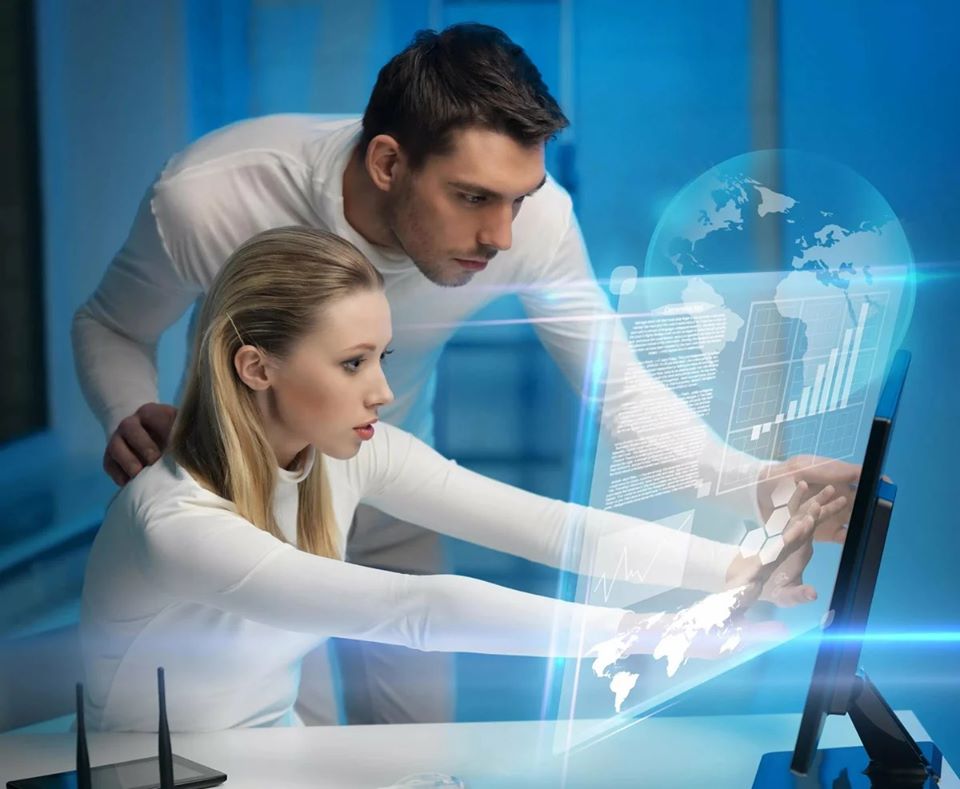 